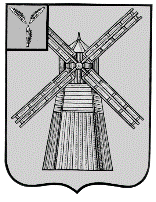 СОБРАНИЕ ДЕПУТАТОВПИТЕРСКОГО МУНИЦИПАЛЬНОГО РАЙОНАСАРАТОВСКОЙ ОБЛАСТИРЕШЕНИЕс.Питеркаот 13 апреля 2020 года                     					    №40-12О внесении изменений и дополнений в решение Собрания депутатов Питерского муниципального района Саратовской области от 31 января 2013 г.№25-16В соответствии с Градостроительным кодексом Российской Федерации, Федеральным законом от 06.10.2003 г. №131-ФЗ «Об общих принципах организации местного самоуправления в Российской Федерации», на основании заключения публичных слушаний  по проекту о внесении изменений и дополнений в правила землепользования и застройки Мироновского муниципального образования Питерского муниципального района Саратовской области от 27.02.2020, протокола публичных слушаний  по рассмотрению проекта о внесении изменений и дополнений в правила землепользования и застройки Мироновского  муниципального образования Питерского муниципального района Саратовской области от 27.02.2020, руководствуясь  Уставом  Питерского муниципального района Саратовской области,  Собрание Депутатов Питерского муниципального района Саратовской области РЕШИЛО: 1. Внести в Решение Собрания депутатов Питерского муниципального района от 31 января 2013 года № 25-16 «Об утверждении Правил землепользования и застройки поселения Мироновского муниципального образования Питерского муниципального района Саратовской области» (с изменениями от 23 марта 2017 г №8-7, от 22 декабря 2017 года №18-14, от 20 мая 2019 года №32-16), следующие изменения и дополнения:1.1.  Статью 27. Градостроительные регламенты на территории жилой зоныраздел Ж1, Жст «Зона застройки индивидуальными жилыми домами», «Зона индивидуальной жилой застройки в зоне особого строительного режима.Основные виды разрешенного использования (код вида разрешенного использования): 1.дополнить абзацем следующего содержания:(в соответствии с классификатором видов разрешенного использования земельных участков с изменениями и дополнениями от 30 сентября.2015 г, 6 октября 2017 года, от 9 августа 2018 года, от 4 февраля 2019 года).»;1.2. Статью 27. Градостроительные регламенты на территории жилой зоныраздел Ж1, Жст «Зона застройки индивидуальными жилыми домами», «Зона индивидуальной жилой застройки в зоне особого строительного режима.Условно разрешенные виды использования (код вида разрешенного использования):1.дополнить абзацем следующего содержания:(в соответствии с классификатором видов разрешенного использования земельных участков с изменениями и дополнениями от 30 сентября.2015 г, 6 октября 2017 года, от 9 августа 2018 года, от 4 февраля 2019 года).»;1.3. Статью 27. Градостроительные регламенты на территории жилой зоныраздел Ж1, Жст «Зона застройки индивидуальными жилыми домами», «Зона индивидуальной жилой застройки в зоне особого строительного режима.Условно разрешенные виды использования (код вида разрешенного использования):1.дополнить абзацем следующего содержания:(в соответствии с классификатором видов разрешенного использования земельных участков с изменениями и дополнениями от 30 сентября.2015 г, 6 октября 2017 года, от 9 августа 2018 года, от 4 февраля 2019 года).»;1.4. Статью 27. Градостроительные регламенты на территории жилой зоныраздел Ж1, Жст «Зона застройки индивидуальными жилыми домами», «Зона индивидуальной жилой застройки в зоне особого строительного режима.     в основных видах разрешенного использования земельных участков и объектов капитального строительства вид использования «Для ведения личного подсобного хозяйства» (2.2) предельные параметры разрешенного строительства, реконструкции объектов капитального строительства в п1. предельные (минимальные и (или) максимальные) размеры земельных участков:площадь земельного участка, предназначенного для ведения личного     подсобного хозяйства – от 300 до 5000 кв.м.  изменить на:«-площадь земельного участка, предназначенного для ведения личного подсобного хозяйства – от 100 до 5000 кв. м;»;ширина земельного участка, образованного после утверждения настоящих ПЗЗ – от 20 до 100 м изменить на:«-ширина земельного участка, образованного после утверждения настоящих ПЗЗ – от 5 до 100 м;»;длина земельного участка, образованного после утверждения настоящих ПЗЗ – от 25 до 100 м изменить на:«-длина земельного участка, образованного после утверждения настоящих ПЗЗ – от 20 до 100 м.»;1.5. Статью 27. Градостроительные регламенты на территории жилой зоныраздел Ж1, Жст «Зона застройки индивидуальными жилыми домами», «Зона индивидуальной жилой застройки в зоне особого строительного режима.в основных видах разрешенного использования земельных участков и объектов капитального строительства вид использования «Магазины» (4.4) предельные параметры разрешенного строительства, реконструкции объектов капитального строительства в п1. предельные (минимальные и (или) максимальные) размеры земельных участков:- площадь земельного участка- от 100 до 20000 кв. м. изменить на:«- площадь земельного участка- от 80 до 20000 кв. м;»;- ширина земельного участка – от 10 до 100 м; изменить на:«- ширина земельного участка – от 8 до 100 м.»;1.6. Статью 27. Градостроительные регламенты на территории жилой зоныраздел Ж1, Жст «Зона застройки индивидуальными жилыми домами», «Зона индивидуальной жилой застройки в зоне особого строительного режима.Основные виды разрешенного использования (код вида разрешенного использования): 1.дополнить абзацем следующего содержания:(в соответствии с классификатором видов разрешенного использования земельных участков с изменениями и дополнениями от 30 сентября.2015 г, 6 октября 2017 года, от 9 августа 2018 года, от 4 февраля 2019 года).»;1.7 Статью 28. Градостроительные регламенты на территориях общественно-деловой зоныРаздел ОД-1 «Центральная зона делового, общественного и коммерческого значения»Основные виды разрешенного использования (код вида разрешенного использования): 1.дополнить абзацем следующего содержания:(в соответствии с классификатором видов разрешенного использования земельных участков с изменениями и дополнениями от 30 сентября.2015 г, 6 октября 2017 года, от 9 августа 2018 года, от 4 февраля 2019 года).».2.Настоящее решение вступает в силу с момента его официального опубликования в районной газете «Искра» и подлежит размещению на официальном сайте администрации Питерского муниципального района в информационно-телекоммуникационной сети «Интернет» по адресу: http://питерка.рф.Вид использованияПредельные параметры разрешенного строительства, реконструкции объектов капитального строительстваХранение автотранспорта  (2.7.1)1. Предельные (минимальные и (или) максимальные) размеры земельных участков:- минимальный размер земельного участка- от 18 кв. м;- максимальный размер земельного участка- не подлежит установлению;2. Минимальные отступы от границ земельных участков - не подлежит установлению;3. Предельное количество этажей – 2 этажа.4. Максимальный процент застройки в границах земельного участка – 75 %.Вид использованияПредельные параметры разрешенного строительства, реконструкции объектов капитального строительства«Животноводство (1.7)Не подлежат установлению.Вид использованияПредельные параметры разрешенного строительства, реконструкции объектов капитального строительства«Хранение и переработка сельскохозяйственной продукции  (1.15)Не подлежат установлению.Вид использованияПредельные параметры разрешенного строительства, реконструкции объектов капитального строительства«Объекты дорожного сервиса (4.9.1)1. Предельные (минимальные и (или) максимальные) размеры земельных участков:- площадь земельного участка- от 300 до 10000 кв. м;- ширина земельного участка – от 15 до 100 м;- длина земельного участка – от 15 до 100 м.2. Минимальные отступы от границ земельных участков - не подлежат установлению.3. Предельное количество этажей – 2 этажа.4. Максимальный процент застройки в границах земельного участка – 60 %.5. Иные показатели - вместимость – до 50 машиномест.Автомобильные мойки (4.9.1.3)1. Предельные (минимальные и (или) максимальные) размеры земельных участков:- площадь земельного участка- от 300 до 10000 кв. м;- ширина земельного участка – от 15 до 100 м;- длина земельного участка – от 15 до 100 м.2. Минимальные отступы от границ земельных участков - не подлежат установлению.3. Предельное количество этажей – 2 этажа.4. Максимальный процент застройки в границах земельного участка – 60 %.5. Иные показатели - вместимость – до 50 машиномест.Вид использованияПредельные параметры разрешенного строительства, реконструкции объектов капитального строительства«Для индивидуального жилищного строительства (2.1);Для ведения личного подсобного хозяйства (2.2)1.Предельные (минимальные и (или) максимальные) размеры земельных участков:площадь земельного участка, предназначенного для индивидуального жилищного строительства – от 300 до 3000 кв. м;площадь земельного участка, предназначенного для ведения личного подсобного хозяйства – от 100 до 5000 кв. м;ширина земельного участка, образованного до утверждения настоящих ПЗЗ – от 15 до 100 м;ширина земельного участка, образованного после утверждения настоящих ПЗЗ – от 5 до 100 м;длина земельного участка, образованного до утверждения настоящих ПЗЗ – от 20 до 100 м;длина земельного участка, образованного после утверждения настоящих ПЗЗ – от 20 до 100 м.2.Минимальные отступы от границ земельных участков:минимальное расстояние от границ смежного земельного участка до основного строения – не менее 3 м, до построек для содержания скота и птицы – не менее , до прочих хозяйственных построек, строений, открытых стоянок – не менее  хозяйственные и прочие строения, открытые стоянки, отдельно стоящие гаражи размещать в соответствии с санитарными правилами и нормами, противопожарными требованиями, в зависимости от степени огнестойкости;отступ от границ земельных участков до зданий, строений, сооружений – не менее 3.Предельное количество этажей – не более 3 этажей.4.Максимальный процент застройки в границах земельного участка – 50 %.5.Иные показатели - высота ограждения земельных участков – не более .Примечание:1.Допускается блокировка хозяйственных построек на смежных приусадебных участках по взаимному согласию собственников жилого дома, а также блокировка хозяйственных построек к основному строению.2.Высота зданий:2.1.Для всех вспомогательных строений высота от уровня земли: до верха плоской кровли – не более ; до конька скатной кровли – не более ; до низа скатной кровли – не более .2.2.Высота ворот гаражей – не более .3.Вспомогательные строения, за исключением гаражей, размещать со стороны улиц не допускается.Председатель Собрания депутатов Питерского муниципального районаГлава Питерского муниципального района                                     В.Н.Дерябин                                         С.И.Егоров